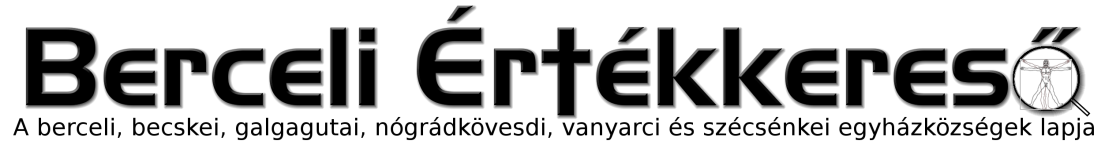 IX. évf. 22. szám Urunk mennybemenetele (Áldozócsütörtök)	2022. május 29.A.) AZ ELSŐÁLDOZÓK KIVÁLASZTÁS SZERTARTÁSA (OICA 143-150. szám)(Kötelező szertartás)Ebben a szertartásban az Egyház - miközben a katekumenek megerősítik szándékukat- meghallgatva a keresztszülők és a katekéták tanúskodását, megítéli, hogyan készültek fel, és eldönti, hogy fölvehetik-e a húsvéti szentségeket.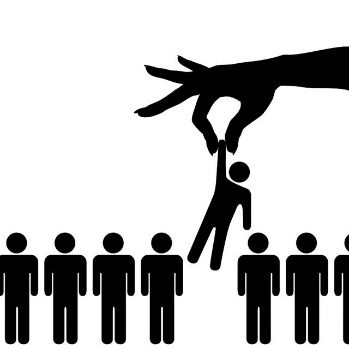 Azért, hogy valakit a „kiválasztottak” közé lehessen sorolni, az Egyház megkívánja tőle az élő hitet és a tudatos elhatározást a szentségek befogadására. A kiválasztás megtörténte után pedig arra buzdítják majd, hogy Krisztust még nagyobb odaadással kövesse.A jelöltek alkalmasságát a liturgikus szertartás előtt az illetékesek megvizsgálják. Ez a mérlegelés a helyi szokások és a lelkipásztori gyakorlat szerint különféle formát ölthet.A püspöknek vagy a papnak feladata, hogy a homíliában vagy a szertartás folyamán kifejtse, mi a jelentősége a kiválasztásnak a lelki élet terén és az Egyházzal való kapcsolat szempontjából. A papra tartozik, hogy az Egyház véleményét kinyilvánítsa a jelenlévőknek -és adott esetben az ő véleményüket is meghallgassa-, továbbá, hogy a katekumenektől kérje akaratuk személyes kinyilvánítását, majd Krisztus és az Egyház nevében a „kiválasztottak” felvételét elvégezze. Mindenki előtt fejtse ki a szent titkot, amelyet a liturgikus szertartás magában foglal; és figyelmeztesse a híveket, hogy példaadó életet kell élniük és a kiválasztottakkal együtt fel kell készülniük a húsvéti ünnepekre.A katekumenátus utolsó időszakában, néhány héttel a szentségek vétele előtt kerül sor a kiválasztásra, amikor a jelölt életét már áthatja a hit, és éretten döntött, hogy a szentségekhez akar járulni. A szertartást a homília után végezzék.Saját miseszövege: Misekönyv, 769. oldal.IGELITURGIAOlvasmányokHOMILIATANUSÁGTÉTEL A JELÖLTEK ALKALMASSÁGÁRÓL(OICA 143-147. szám)A homília után a celebráns ilyen vagy hasonló szavakkal hív tanúságtételre a jelöltek alkalmasságáról:Kedves Testvéreim! Ezek az elsőáldozásra készülő katekumenek azt kérték, hogy (Szentháromság vasárnapján) az első szentáldozás szentségében részesülhessenek. Akik ismerik őket, úgy ítélték, hogy vágyakozásuk őszinte. Krisztus igéjét ugyanis már hosszabb ideje hallgatták, törekedtek az Úr parancsai szerint élni, részt vettek testvéri összejöveteleinken és közös imádságainkban.Most tudomására hozom az egybegyűlteknek, hogyközösségünk ajánlja őket a szentségek vételére.Kedves kiválasztottak! Amikor ezt a döntést közlöm veletek, szüleitekhez, keresztszüleitekhez (a kezeseitekhez és, katekétáitokhoz) is szólok, és kérem tőlük, hogy ajánlásukat előttetek is ismételjék meg.A celebráns a keresztszülőkhöz, kezesekhez fordul ilyen vagy hasonló szavakkal:Kedves szülők, (kezesek) és katekéták! Isten előtt méltónak ítélitek-e a jelölteket arra, hogy részesüljenek a keresztény beavatás szentségeiben?Szülők és katekéták: Méltónak ítéljük őket!Saját szavaikkal is tanúságot tehetnek a jelöltek alkalmasságáról.A celebráns a jelöltekhez fordul ilyen vagy hasonló szavakkal:Most hozzátok szólok, kedves ellsőáldozásra készülő katekumenek! Szüleitek és katekétáitok (kezeseitek és az egész közösség) kedvező tanúságot tettek rólatok. Az ő ajánlásukra támaszkodva, az Egyház Jézus nevében meghív titeket az Eucharisztia szentségének vételére. Most tehát rajtatok a sor, hogy miután Krisztus szavát már jó ideje meghallottátok, megnyissátok lelketeket és az Egyház előtt válaszoljatok. Akartok-e Krisztus szentségében az Eukarisztiában részesülni?Katekumenek (elsőáldozók): Akarunk!A NEVEK BEÍRÁSA A KATEKUMENEK ANYAKÖNYVÉBE, A KIVÁLASZTÁS ROVATABA(OICA 22. és 146. szám)Celebráns:Elhatározásotok megpecsételéseként írjátok be neveteket a Katekumenek anyakönyvébe!A katekumenek beírják nevüket a Katekumenek anyakönyvébe, a Kiválasztás rovatába, vagy ha sokan vannak, az előzőleg ósszeírt névsorukat adják át a celebránsnak.Celebráns:N. és N., ki vagytok választva arra, hogy (a most következő húsvéti vigílián) a beavatás szentségeiben részesüljetek.Katekumenek: Istennek legyen hála!Celebráns:Mostantól az a feladatotok, amint nekünk is mindnyájunknak, hogy Isten segítségével, aki meghívott titeket, bizonyítsátok az iránta való hűségeteket, és nagylelkűen törekedjetek megvalósítani mindazt, amire kiválasztott titeket.Majd a szülőkhöz és a kezesekhez fordul:Kedves szülők és kezesek! A hitjelölteket, akikről tanúságot tettetek, ajánljátok Istennek! Kísérjétek őket testvéri szeretettel és jó példátokkal a keresztény élet szentségeihez! Most pedig felelősségvállalásotok jeleként tegyétek jobb kezeteket a jelöltek vállára!Most az Egyetemes könyörgések következnek:EGYETEMES KÖNYÖRGÉSEKCelebráns: Kedves Testvérek! Krisztus szenvedése, kereszthalála és feltámadása üdvöt hozó misztériumainak ünneplésére készülünk (a Szent Negyvennap idején). A kiválasztottak, akiket a húsvéti szentségekhez vezetünk, példát várnak tőlünk a lelki megújulásra. Kérjük tehát Urunkat értük és önmagunkért is, hogy egymást kölcsönösen megújulásra ösztönözve méltók lehessünk a húsvéti kegyelmekre!Lektor:A katekumenekért, hogy mindig emlékezetükben megőrizzék kiválasztásuk napját, és hálásak maradjanak meghívásuk kegyelméért, könyörögjünk az Úrhoz!Hívek: Kérünk téged, hallgass meg minket!Hogy a hátralevő időt jól felhasználva vállalják az önmegtagadás cselekedeteit, és velünk együtt járják a megszentelődés útját, könyörögjünk az Úrhoz!Hívek: Kérünk téged, hallgass meg minket!Katekétáikért, hogy a rájuk bízottakkal meg tudják ízleltetni Isten igéjének édességét, könyörögjünk az Úrhoz! Hívek: Kérünk téged, hallgass meg minket!Szüleikért (és kezeseikért), hogy magánéletükben és közéleti tevékenységükben egyaránt példát adjanak a katekumeneknek az Evangéliumhoz való hűségre, könyörögjünk az Úrhoz! Hívek: Kérünk téged, hallgass meg minket!Családjaikért, hogy ne akadályozzák őket a keresztény élet útján, hanem inkább segítsék, hogy a Szentlélek indításait kövessék, könyörögjünk az Úrhoz! Hívek: Kérünk téged, hallgass meg minket!Közösségünkért, hogy az odaadó szeretetben és a kitartó imádságban buzgók legyünk, könyörögjünk az Úrhoz! Hívek: Kérünk téged, hallgass meg minket!Mindazokért, akik még bizonytalankodnak (és azokért, akik egy távolabbi időben szeretnének a szentségekhez járulni), hogy egészen Krisztusra bízzák magukat, és késlekedés nélkül eljussanak testvéri közösségünkbe, könyörögjünk az Úrhoz! Hívek: Kérünk téged, hallgass meg minket!Szentatyánkért, püspökeinkért és papjainkért, hogy vezetésük alatt, velük együtt járjuk Krisztus útját, könyörögjünk az Úrhoz! Hívek: Kérünk téged, hallgass meg minket!Celebráns: Mindenható Istenünk, jóságos mennyei Atyánk, te mindent meg akarsz újítani Krisztusban és hozzá vonzod az embereket. Vezesd Egyházad ezen választottait! Add, hogy miután meghívásodat elfogadták, maradjanak mindig hűségesek hozzád, nyerjék el a megígért Szentlelket, váljanak Egyházad élő tagjaivá, és így Fiad országába eljussanak. Aki él és uralkodik mindörökkön-örökké.Hívek: Ámen.A kiválasztottak kimennek, vagy megfelelő indok esetén maradhatnak is. A szentmisét Hitvallással majd az áldozati adományok előkészítésével folytatjuk.HIRDETÉSEK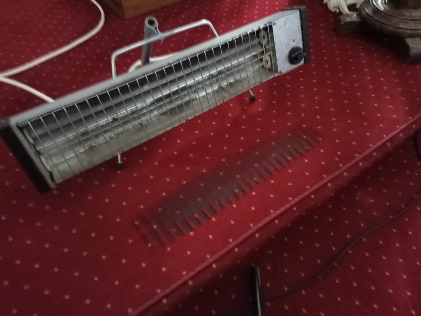 Az elmúlt hetek fejleményeire való tekintettel jelentős szigorítást vezetünk be az egyházközségeink kulcs és kódhasználatával kapcsolatban. 2022.04.27-én egyik berceli egyházközségi gazdasági tanácstag jelezte a plébánia felé, hogy a Berceli Templomban különös szagra lettek figyelmesek. Még időben kiderült, hogy a szédesz előtti elektromos hősugárzó a szőnyeg felé volt fordítva a fűtőfelületével, így a szentély templomszőnyegét elkezdte kiégetni. Nyilvánvaló, hogy idővel a szőnyeg ki is gyulladt volna, és feltételezhető, hogy a berceli templom oltára után a templom jó része is a tűz martalékává válhatott volna. Csaknem egy hónap telt el azóta, és türelemmel vártuk, hogy a gondatlan személy majd jelentkezik, de ez nem történt meg. A megkérdezettekkel megállapítottuk, hogy eddig nem volt nyilvántartás vezetve az egyes ingatlanjaink kapcsán arról, hogy kinek van kulcsa, és nem volt tisztázva a felelősségi jogkör sem. Ez azért is szükséges, mert gondatlan tűzokozás esetén a biztosító nem fizeti ki a kárt, a nyomozóhatóság pedig minden személyt kihallgat, akinek bejárása van a templomba, ingatlanba, és akinél megállapítják a felelősséget, az a teljes vagyonával felel a gondatlan tűzokozásért.Mivel több ingatlanunk is érintett a kulcsnyilvántartás hiányosságában ezért egész plébánián területén egyszerre vezetjük be ennek szabályozását. Aki nem szeretne kulcshasználó lenni, az legkésőbb 2022.06.15-ig juttassa vissza az összes kulcsot és másolatait is plébániára. Ha szeretne későbbiekben is kulcsokkal rendelkezni, az alábbi nyilatkozatot kitöltve 2022.06.15-ig juttassa el a plébániára:Kulcshasználat szabályai:A szabályzat célja a plébánia által használt helyiségekbe való bejutás rendjének olyan egyértelmű szabályozása, amely a vonatkozó jogszabályok által előírt vagyonvédelmi és adatvédelmi követelményeket és a plébánia biztonságos működését biztosítja.A szabályozás személyi hatálya kiterjed a plébánia munkatársaira, a kulcshasználókra és egyéb szolgáltatóinak dolgozóira, üzleti partnereire, amennyiben részükre a plébánia a hagyományos vagy a kártyakulcs használatát biztosítja.A szabályozás tárgyi hatálya kiterjed a plébánia által használt hagyományos és/vagy kártyakulcsokra.Kulcshasználó felelősséggel tartozik azért, hogy a kulcsra vigyázzon.Ha a kulcs elveszik arról a plébániát azonnal értesíteni kell. Az elveszítés következtében a zárcsere költsége a kulcshasználót terheli.A kulcsot másnak átadni, arról másolatot készíteni vagy készíttetni csak a plébánia írásbeli engedélyével szabad, engedély nélkül szigorúan tilos.Minden olyan személy vagy intézmény, aki rendelkezik a plébánia ingatlanjához tartozó kulccsal köteles nyilatkozatot kitölteni a kulcshasználatról. A takarítócsoportok tagjai, akik ideiglenesen használják a kulcsokat szintén kulcshasználónak minősülnek.A kulcs eltulajdonítása esetén erről a rendőrséget és a plébániát azonnal értesíteni kell.Szándékos vagy gondatlan károkozás esetén az anyagi kár azt a kulcshasználót terheli, aki kárt okozta vagy lehetővé tette.A plébánia valamennyi helyiségének egy-egy kulcsát, mint „tűzkulcsot" a berceli és a becskei plébánián vaskazettában elzárva kell elhelyezni. Amennyiben valamely helyiség kulcsa megváltozik, a plébánia gondoskodik a tűzkulcs haladéktalan kicseréléséről. A tűzkulcsok megfelelő, biztonságos elhelyezését, nyilvántartását, kezelését időközönként (félévenként legalább egy alkalommal), illetve tűz esetén történő használatukat követően a plébániai tanácsnak ellenőriznie kell.A szabályzat 2022. június 1-én lép hatályba. Egyidejűleg a korábbi azonos tárgyú szabályzat hatályát veszti.Nyilakozat kulcshasználatról(Római Katolikus Plébánia 2687 Bercel Béke út 20. 19927707-1-12)Alulírott kulcshasználó kijelentem, hogy az alábbi ingatlanokhoz rendelkezem kulccsal. Büntetőjogi felelősségem tudatában kijelentem, hogy az adataim a valóságnak megfelelnek, a kulcshasználat szabályait megismertem és azokat maradéktalanul betartom és betartatom.Kelt: ______________, 2022. ________. ____-én________________________________kulcshasználó aláírása2022.05.30.	H		17:00	Szentmise a Berceli Templomban2022.05.31.	K		17:00	Szentmise a Nógrádkövesdi Templomban2022.06.02.	Cs	17:00	Szentségimádás a Berceli Templomban2022.06.03.	P	16:00	Saskó Sándor gyászmiséje és temetése Szécsénkén2022.06.04.	Sz	08:30	Trianon emlékmű megáldása Bercelen a 				Művelődési Ház előtti téren (Amennyiben engedélyezik:				Szabadtéri szentmise keretében)		18:00	Felújított templom megáldása Galgagután főcelebráns:				Marton Zsolt püspök atya2022.06.05	V	08:30	Szentmise a Berceli TemplombanPünkösd		10:30	Szentmise a Becskei Templomban		10:00	Igeliturgia a Szécsénkei Templomban		10:00	Szentmise a Nógrádkövesdi Templomban2022.06.10.	P	08:00	Buszos kirándulás a PontNeked Ifjúsági Napra Monorra2022.06.11.Sz	10:00	Buszos kirándulás a VI. Palóc Fesztiválra Bérre2022.06.12.	V	08:30	Szentmise Elsőáldozás Bercel Cserenyi Lara Fanni keresztelése2022.06.19.	V	09:00	Dicsőítő Sziget Szigetmonostor Faluház2022.07.18-22 Embert a fedélzetre Nyári Fiútábor2022.09.17.	Sz	10:30	Bellarmin Szent Róbert ünnepi Szentmise és harang megáldása				Becskén főcelebráns: Dr. Varga Lajos2022.10.01.	Sz	17:00	Búcsúi Szentmise és felújított harang megáldása 				Nógrádkövesden főcelebráns: Dr. Varga Lajos püspök2022.11.11.P	17:00	Búcsúi Szentmise és Felújított templom megáldása 				Szécsénkén főcelebráns: Marton Zsolt püspök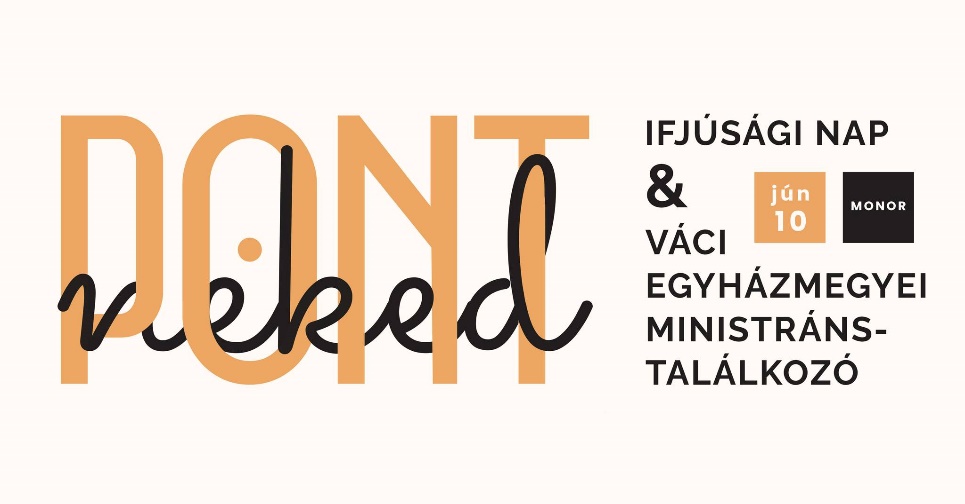 Római Katolikus Plébánia 2687 Bercel, Béke u. 20.tel: 0630/455-3287 web: http://bercel.vaciegyhazmegye.hu, e-mail: bercel@vacem.huBankszámlaszám: 10700323-68589824-51100005Minden jog fenntartva, beleértve a másoláshoz, digitalizáláshoz való jogot is.Kulcshasználó teljes neve:Kulcshasználó születési neve:Kulcshasználó lakcíme (irányítószám, város, utca, házszám):Kulcshasználó lakóhelye(ahol életvitelszerűen lakikirányítószám, város, utca, házszám):Kulcshasználó telefonszáma:Kulcshasználó adóazonosító jele (adószáma):Ingatlan nevedbIngatlan nevedbBercel templom nagyajtó, nagy kulcsBerceli Plébánia első pinceBercel templom nagyajtó, biztonsági kulcsBerceli Plébánia középső pinceBercel templom kórusfeljáróBerceli Plébánia hátsó pinceBercel templom üvegajtóNógrádkövesd templomhajó mesterkulcsBercel templom sekrestyeajtóNógrádkövesd sekrestyeajtó mesterkulcsBercel templom jobb oldali bejáratNógrádkövesd toronyfeljáró ajtóBercel Szent Miklós K.H. első ajtóGalgaguta templom mesterkulcsBercel Szent Miklós K.H. középső ajtóVanyarc templomajtóBercel Szent Miklós K.H. hátsó ajtóBecske templom sekrestye rácsBercel Szent Miklós K.H. kisudvar ajtóBecske templom sekrestye ajtóBercel Szent Miklós K.H. iroda ajtóBecske templom nagyajtóBercel Szent Miklós K.H. nagyterem ajtóBecske Plébánia kapu mesterkulcsBercel Szent Miklós K.H. első szobaBecske Plébánia bejárati ajtóBercel Szent Miklós K.H. második szobaBecske Plébánia padlásfeljáró ajtóBercel Szent Róbert K.H. főbejárat ajtóBecske Szent Ágnes K.H. bejárati ajtóBercel Szent Róbert K.H. fáskamra ajtóBecske Szent Ágnes K.H. garázs ajtóBercel Szent Róbert K.H. fáskamra lakatBecske Szent Ágnes K.H. fáskamra ajtóBercel Szent Róbert K.H. raktár ajtóBecske Egyházi ravatalozó bejárati ajtóBercel Magyarok Nagyasszonya (Krúdi) KápolnaBecske Egyházi ravatalozó mosdó ajtóBercel Bold. Szűz Mária Kápolna (ravatalozó)Szécsénke templom bejárati ajtóBerceli Plébánia kapu mesterkulcsSzécsénke templom sekrestye ajtóBerceli Plébánia belső mesterkulcsSzécsénke Egyházi ravatalozó nagyajtóBerceli Plébánia konyha ajtóSzécsénke Egyházi ravatalozó kisajtóTanú 1Tanú 2Név:Név:Lakcím:Lakcím:Aláírás:Aláírás: